南臺科技大學103學年度第2學期資源教室主題講座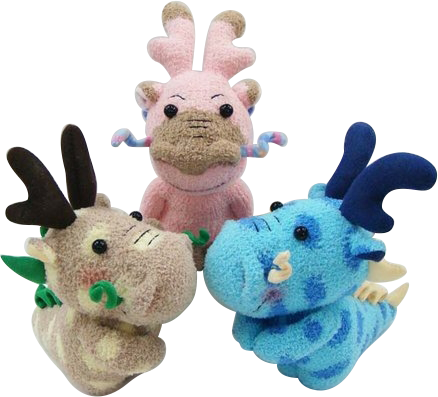 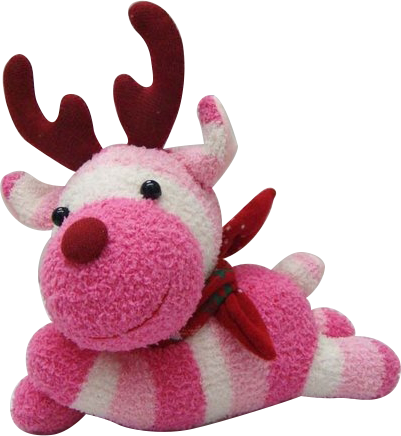 各位同學~今天主題講座要來點不一樣的自己動手做!!做甚麼呢??做一隻充滿感情的娃娃，女孩子可以送給自己，男孩子可以送給喜歡的人也能讓你知道只要有一技之長就可以自力更生唷!!想玩嗎？快來報名參加唷~【時間】:104年03月25日 星期三 下午3時至5時【地點】:資源教室F205【報名方式】:1.請將報名表送至資源教室(F205) 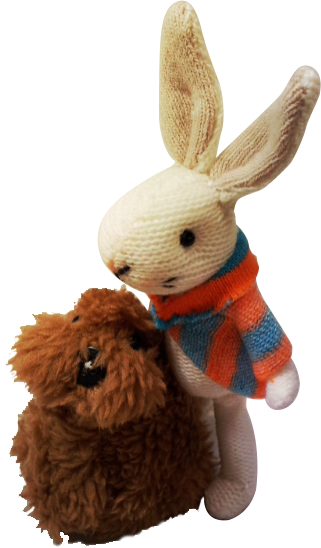 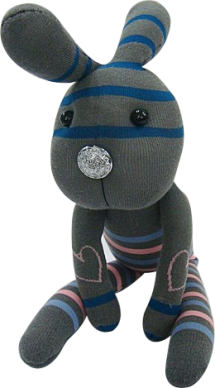           2.請直接回信(Mial:resource@mail.stust.edu.tw)        3.請致電至資源教室(06-2533131*2223)            4.報名人數：25人.........................................................................................................................................南臺科技大學103學年度第2學期資源教室主題講座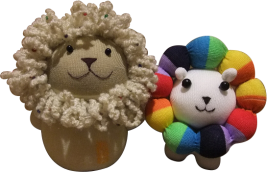 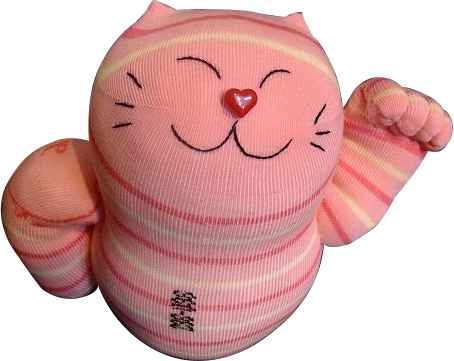 【時間】:104年03月25日 星期三 下午3時至5時【地點】:資源教室F205【注意事項】：報名截止日期:104年03月23日(一)，請提早報名已利估計人數！編號班級姓名